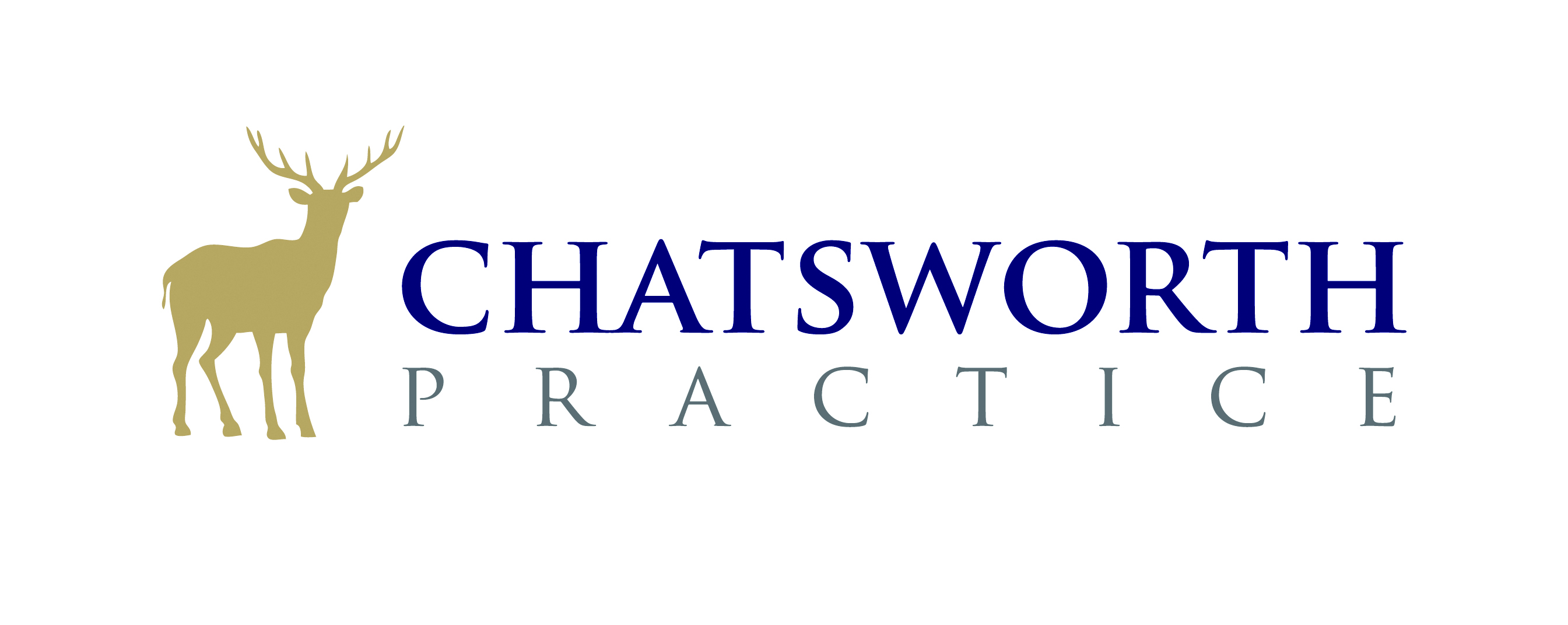 The Chatsworth Practice Limited, 23 Hinton Road, Bournemouth, BH1 2EF 01202233297The Chatsworth Practice Limited is registered in England and Wales, company number 05974782Registered office; 6th Floor Dean Park House, Dean Park Crescent, Bournemouth, BH1 1HP.  Client Agreement								       This document sets out the basis on which we will conduct business with you and on your behalf. It is an important document and we would ask you to read it carefully and if you are unsure of any of its terms please ask.The terms of this Agreement come into force immediately on acceptance (implied or actual) of its terms by you and will remain in force until cancelled by us or you, or replaced by a later version.The Chatsworth Practice Limited is an appointed representative of Sanlam Partnerships Limited, which is authorised & regulated by the Financial Conduct Authority (FCA) under number 563682. The Chatsworth Practice Limited (‘the Firm’) has an FCA number of 494796.  You can check this on the Financial Services Register by visiting www.fca.org.uk/register/ or by contacting the FCA at 25 The North Colonnade, Canary Wharf, London, E14 5HS or telephone 0800 111 6768 (freephone), or by contacting Sanlam Partnerships Limited at Unit 1, Andoversford Business Park, Cheltenham, Gloucestershire, GL54 4LB.the Range of our Advice and Financial Planning ObjectivesYour adviser is independent and acts on your behalf as your agent. Your Adviser is therefore able to provide unbiased unrestricted advice on retail investment products based on a comprehensive and fair analysis of the market. We will consider a sufficiently wide range of financial instruments available on the market to ensure that your objectives can be met in a suitable way.  For mortgage advice your adviser provides independent mortgage advice.We are permitted to give advice on retail investments, general insurance and mortgages and arrange transactions in these products. For retail investment products, this will include not just packaged products, but also structured products, all investment trusts and any other investments that offers exposure to underlying assets, but in a packaged form which modifies that exposure compared with direct holding in the financial asset. In order to provide you with personal financial advice and recommendations suitable for your particular circumstances we will undertake a ‘fact find’ to gather the appropriate information to assess your needs. We will then be able to set out clearly your financial planning objectives based on your stated objectives, acceptable level of risk and any restrictions you wish to place on the type of policies you are willing to consider. Details of your stated objectives will be set out in a Suitability Report we will issue to you to confirm our recommendation. Unless confirmed in writing, to the contrary, we will assume that you do not wish to place any restrictions on the advice we give you.You hereby acknowledge that in the event of the firm assisting you in the completion of any investment or insurance application or policy proposal forms that you will in any event continue to bear full responsibility for the accuracy and completeness of the information entered on such forms. Therefore you understand that inclusion of incorrect information or omission of any material facts may result in the insurance, investment or policy to which the application or proposal relates to being adversely adjusted, made void and/or any claim(s) made against it being refused. The advice we give you will be based on the information you have given us and your stated investment objectives including the degree of risk you will accept. It is your responsibility to advise us on any changes.We will forward to you all documents showing ownership of your investments/contracts as soon as practicable after we receive them. All such documents may be sent by post and this would be at your risk.We will outline from the outset whether our advice will cover your entire financial planning needs or focus on specific areas considering any restriction you place on our advice.               We require our clients to give us instructions in writing, or we may confirm our understanding in writing (by post or by email) in order to avoid possible disputes. This will usually be in the form of a proposal or application form. We will, however, accept oral instructions in certain instances provided they are subsequently confirmed in writing.Customer Classification The Financial Conduct Authority (FCA) have three levels of client: Retail, Professional and Eligible Counterparties. Different levels of protection apply to each. We have classified you as a Retail Client and, as such, you will be afforded the highest level of protection.In the event of an unresolved dispute you will have a right of referral to the Financial Ombudsman Service (FOS) and may be entitled to benefit from the maximum protection available under the Financial Services Compensation Scheme (FSCS). It should be noted that not all Retail Clients are eligible claimants under the FSCS but, as a private individual, you are classified as an eligible complainant.This agreement is personal to you and not assignable. We may accept instructions from and give information to third parties or your other advisers on your behalf where you have confirmed in writing we may do so. We cannot accept any responsibility for errors in information supplied by such persons. Where you are a trustee, director or officer of any trust, corporation or LLP requiring advice you warrant to us that you have full authority to act on behalf of the same and there are no restrictions on the limits of our advice of which we have not been made aware. We will not be responsible for advising on compliance with your trust, trustee, director or officer obligations. The cost of our ServicesYou will pay for our services by either a fee or a combination of fee and/or fee by payment facilitation through product charging. We will discuss your payment options with you and answer any questions you have. We will not charge you until we have agreed with you how we are to be paid. For payment options relating to investment advice, please refer to paragraph 13. For payment options relating to mortgage advice, please refer to paragraph 14. Value added tax may be payable on some or all of the work we do. We will inform you if VAT is applicable. Investment and pension adviceWhen paying by fee, you will pay us for our advice and services (whether you buy a product or not) at an amount or a rate agreed before we commence any work. Our fees may include VAT. Where this is the case you will be informed and invoiced accordingly.  13.1 We provide fixed price quotations for work to be carried out based on an estimate of number of hours, based on an underlying hourly rate of £195.  Indicative fees are shown below:For example: An investment review, research, recommendation and implementation relating to a lump sum investment of £100,000 may cost £1,995An investment review, research, recommendation and implementation relating to a lump sum investment of £300,000 may cost £3,000.These fees are indicative only and in any event are subject to review annually on 31st December. In cases that we deem to be complex in nature, our fees may be higher than our stated rates. However we will always provide you with a breakdown of our estimated fee and agree this with you prior to undertaking any work. Keeping up with your paymentsIf you fail to keep up repayments of the adviser charge we will terminate our relationship.Your Payment OptionsSettling your adviser charge through a single paymentYou will be required to settle the payment of our fees on completion of our work in 14 days. We accept cheque or BACS payments. We do not accept payment by cash. You will be provided with a receipt upon payment.Settling your adviser charge through provider facilitated remunerationYour adviser fee can in certain circumstances be taken from your investment or pension and paid to us by the provider. Your adviser will make you aware if this option is available.  However, please be aware that this could reduce the amount left for investment.Pure Protection Products13.2 If you buy a protection product you may elect that we are remunerated by commission. The commission is paid directly by the provider.  Although you pay nothing up front that does not mean our service is free. The commission paid to us forms part of a ‘product charge’ which you pay when you purchase the product. Product charges pay for the product provider’s own costs and any commission payable to third parties. You may elect that we arrange for the protection premium to be discounted by the commission that otherwise might have been payable under the policy recommended. In this instance you will need to pay a fee appropriate to cover our advice and work, in accordance with paragraph 13.1 above.The amount of commission we receive will vary depending on the type of policy and (sometimes) the term of the policy or your age, as in the following example:If you were to pay £20 per month towards a £25,000 Critical Illness policy we would receive commission of 3% of the sum assured (£750) and 0.5% of the sum assured (roughly £125 every year).Payment for Ongoing ServicesClients have the option of having an ongoing service plan. We can provide a range of ongoing services depending on your specific needs. A typical service plan may include unlimited telephone support, quarterly investment or pension overview, a detailed annual review and recommendation of changes required and implementation of changes where appropriate. The cost is dependent upon clients’ individual circumstances, requirements and degree of complexity. A typical fee for the service outlined above is up to 1% of investments or pensions under management. This can be deducted from your investment or paid by bank transfer. This service can be cancelled at any time. For example:A service plan for an investment of £120,000 may cost £1,200 per annum.A service plan for an investment of £200,000 may cost £2,000 per annum.  Mortgages Our Fees for Mortgages AdviceIn accordance with the regulatory requirements:For providing standard mortgage advice our typical fee is £695 payable on production of mortgage offer.   We will also be paid commission from the lender.For providing mortgage advice in complex mortgage advice cases our typical fee is £995. We will also be paid commission from the lender.Refund of fees If we charge you a fee, and your mortgage does not go ahead, you will receive no refund of our fees.General InsuranceFor general insurance we do not charge a fee.  We will receive commission from the insurance provider.We may also receive commission or other form of benefit from working with the issuer of a security, a product provider or from another intermediary. We will inform you before the transaction if we are likely to receive such commission or form of benefit from recommending any product to you.In respect of any regular premium policy which we may recommend, should you subsequently cease to pay premiums on the policy and as a result of your cancellation we are obliged to refund product charges or other commission that has been paid to us we reserve the right to charge you a fee representing the amount we have to repay, for a period of up to four years after commencement of the policy. We will not charge such fee if you exercise your right to cancel in accordance with the cancellation notice sent to you by the product provider. Client MoneyFor your additional security we do not handle client’s money. We never accept a cheque made out to us (unless it is a cheque in settlement of our fees or other charges or disbursements for which we have sent you an invoice). We do not handle cash. Cheques for payment will be required to be paid direct to the insurance provider.   Accounting to YouWe will make arrangements for all your investments/contracts to be registered in your name unless you first instruct us otherwise in writing. You have a right to inspect copies of contract notes and entries in our records in relation to transactions on your behalf. In that request we reserve the right to give you copies of such documents rather than access to the original records. We will forward to you all documents showing ownership of your policies as soon as practicable after we receive them. Where a number of documents relating to a series of transactions is involved, we will normally hold each document until the series is complete and then forward them to you.Financial Services Compensation Scheme (FSCS)We subscribe to the Financial Services Compensation Scheme (FSCS). You may be entitled to compensation from the scheme if we cannot meet our obligations. This depends on the type of business and the circumstances of the claim. You will find up-to-date details of the FSCS’s compensation limits, eligibility and details of how to make a claim on its website www.fscs.org.uk. As at November 2017, the limits are:-InvestmentMost types of investment business are covered for 100% of the first £50,000.InsuranceInsurance Business: there is no upper limit on the amount of protection. (for claims against firms declared in default from 3 July 2015).Long-term insurance benefits are protected 100%. Claims under compulsory insurance, professional insurance and certain claims for injury, sickness or infirmity of the policyholder are protected at 100%Protects 90% of other types of claim with no upper limit.Home finance products mortgages and home purchase plansAdvising on or arranging house purchase finance is covered for 100% of the first £50,000 (per person). Further information about compensation scheme arrangements is available from the FSCS.ComplaintsIf you should have any complaint about the advice you receive or a product you have bought please write or call the Compliance Director at Sanlam Partnerships Limited, Unit 1 Andoversford Business Park, Andoversford, Cheltenham, GL54 4LB. Telephone Number 01242-820738.If following our subsequent investigation and response you are still not satisfied you may contact the Financial Ombudsman Service (www.financial-ombudsman.org.uk; South Quay Plaza, 183 Marsh Wall, London, E14 9SR). Full details are contained within our internal complaints procedure, which is available to you on request at any time.Cancellation Rights The cancellation rights for each individual policy you have been advised on will be explained to you in your suitability report which we will give you before or at the time you confirm or carry out the transaction.  Where the provider is already in receipt of the investment proceeds and cancellation is requested within the cancellation period we will instruct the provider to refund the proceeds net/gross of the adviser charging agreed.material interests/conflict of InterestsOccasions can arise where we, or one of our other customers, will have some form of interest in business, which we are transacting for you.As a consequence of such potential conflicts arising, we have put arrangements in place to ensure all our clients are treated fairly.  We have also implemented a conflicts of interest policy to help us to all appropriate steps to manage such risks.While we take all appropriate steps to mitigate such risks, if we are unable to mitigate the risks from a potential conflict, before we undertake any actions on your behalf we will inform you in writing with; A specific description of the conflicts that has arisen.A clear documented statement of the steps the firm has taken to prevent the conflict.An explanation of the remaining risks that are posed to your interestRisk WarningsRelevant risk warnings will be advised to you throughout the financial planning process and in your suitability report.The value of investments may go down as well as up, and you may not get back the amount invested. Levels of income from investments may fluctuate. We cannot be held liable for any depreciation in the value of investments arranged for you. Non-readily realisable investments will generally have a restricted market, and therefore it may be difficult to deal in that investment or to obtain reliable information about its value.For mortgages please be aware that your home may be repossessed if you do not keep up repayments on your mortgage.   For insurance products, your insurance policy may lapse if you do not keep up to date with regular premium payments and you may not be covered if a claim is made.Termination of AuthorityYou or we may terminate our authority and/or this agreement to act on your behalf at any time without penalty. Notice of this termination must be given in writing and will take effect from the date of receipt. Termination is without prejudice to any transactions already initiated which will be completed according to this client agreement unless otherwise agreed in writing. You will be liable to pay for any transactions made prior to termination and any fees which may be outstanding. Data Protection To advise you properly we’ll need to collect information about your personal and financial circumstances.  We take your privacy seriously and will only use your personal information to deliver our services.  We are registered under the Data Protection Act 1998. You acknowledge and understand that we keep personal and financial information with regard to your circumstances on file (electronic and/or paper based) as required to be able to advise you appropriately as to your financial planning needs. We confirm that this information will not be used or transferred by us to any other firm, company, entity or person with the exception of Sanlam Partnerships Limited and the product provider without your consent or as may be required by law. We may also provide information to the Financial Conduct Authority (FCA) or other official bodies, upon request for regulatory reasons as required by law.We cannot be held responsible for the information held on your file becoming inaccurate due to your change of circumstances if you fail to inform us of those changes.  We want to make sure your personal information is accurate and up to date.  You may ask us to correct or remove information you think is inaccurate.Where business services are provided to us by third parties then circumstances may arise which warrant the disclosure of more than just your basic contact details. On these occasions such as processing business, and obtaining compliance and regulatory advice you agree that personal information held by us may be disclosed on a confidential basis, and in accordance with the Data Protection Act 1998, to such third parties. You agree that this information may be transferred electronically, (e.g. e-mail). You also agree that we or any such third party may contact you in future by any means of communication which we or they consider appropriate at the time.You have the right to request information we hold on you at any time, and may remove the permission to process your data at any time.We keep records of our business transactions with you for at least six years.Anti-Money LaunderingWe are required to verify your identity in accordance with the Proceeds of Crime Act 2002 and the Money Laundering Regulations 2007. We reserve the right to approach third parties and to delay any applications until adequate verification of identity has been obtained.Governing Law & JurisdictionLIABILITYYou agree to indemnify us in relation to any acts, proceedings or claims which we incur directly or indirectly as a result of our acting under this agreement save that this indemnity shall not apply to the extent it arises out of our negligence, fraud, breach of this agreement or our regulatory responsibilities. We reserve the right to amend this agreement at our discretion where changes in regulation or law necessitate by giving you notice in writing.  You will also be given the option to accept our new agreements or terminate our authority. This agreement shall be governed by and construed according to English law. Any disputes shall be determined in the jurisdiction of the English Courts.Where a formal written notice is required by this agreement then it shall be in writing (not email unless agreed in advance by the parties) and sent by first class post and deemed effective two business days after posting. Client’s ConsentThis is our client agreement upon which we intend to rely. For your own benefit and protection you should read these terms carefully before signing them. If you do not understand any point please ask for further information.I/We understand and consent to the terms of this client agreement and I/We hereby authorise the transfer of information, as described above, on a confidential basis when warranted between such third parties.I/We authorise you to liaise with My/Our other professional advisers in exchanging relevant personal information pertinent to my/our financial planning requirements and to rely on any such information provided.I/We agree that this Client Agreement will come into effect from the date below.	Please tick this box if you do not wish for us or any company associated with us to contact you for marketing purposes by e-mail, telephone, post or SMS.Client Name(s)		..  ..  ..  ..  ..  ..  ..  ..  ..  ..  ..  		..  ..  ..  ..  ..  ..  ..  ..  ..  ..  ..  ..Client signature(s)		..  ..  ..  ..  ..  ..  ..  ..  ..  ..  ..  		..  ..  ..  ..  ..  ..  ..  ..  ..  ..  ..  ..Date		..  ..  ..  ..  ..  ..  ..  .. .. .. .. ..			..  ..  ..  ..  ..  ..  ..  .. .. .. .. ..Signed for and on behalf of the firm:Adviser			..  ..  ..  ..  ..  ..  ..  .. .. .. .. ..Signature			..  ..  ..  ..  ..  ..  ..  .. .. .. .. ..Date of issue		..  ..  ..  ..  ..  ..  ..  .. .. .. .. .. 	Service  FeeInvestment AdviceInvestment review, research, recommendation and implementation on amounts up to £200,000£1,995Investment review, research, recommendation and implementation on amounts over £200,0001% of investment or pension value. Pension AdviceNew pension review, research, recommendation and implementation£1,995Existing personal pension review, research, recommendation and implementation of transfer up to £200,000£2,995Annuity AdvicePension annuity review, recommendation and implementation on amounts up to £100,000£1,995